Tuesday 14th July 2020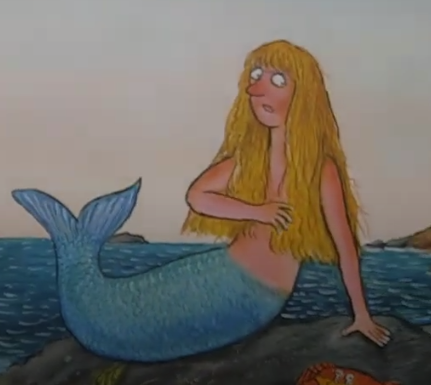 